Регионални бруто домаћи производ, 2015–2017.– Ревидирани подаци –Републички завод за статистику објављује претходне резултате обрачуна регионалног бруто домаћег производа (БДП) за 2017. годину, као и ревидиране податке за период 2015–2016, усаглашене са резултатима ревизије националног БДП-а објављеним 1. октобра 2018. године.Унапређења извора података и методологије обрачуна БДП-а, примењена у процесу ревизије годишњег националног БДП-а, такође су примењена у обрачунима, односно ревизији регионалног     БДП-а.У следећој етапи, ревизија серије регионалног БДП-а уназад до 2010. године (од када се публикују подаци о регионалном БДП-у) биће извршена до краја марта 2019. године.У складу с новом динамиком објављивања националног БДП-а, коначна процена регионалног БДП-а биће публикована 30. новембра 2019, након објављивања коначне процене националног БДП-а                        (30. септембра 2019).* * *Према прелиминарним резултатима обрачуна регионалног БДП-а за 2017. годину, вредност регионалног БДП-а и учешћа региона у вредности националног БДП-а износе: за Београдски регион 1 921 025 мил. РСД (40,4%), за Регион Војводине 1 261 004 мил. РСД (26,5%), за Регион Шумадије и Западне Србије 913 299 мил. РСД (19,2%) и за Регион Јужне и Источне Србије 655 938 мил. РСД (13,8%).Регионални БДП по становнику и индекси нивоа (РС = 100) износе: за Београдски регион 1 139 хиљ. РСД (168,1), за Регион Војводине 674 хиљ. РСД (99,5), за Регион Шумадије и Западне Србије 470 хиљ. РСД (69,5) и за Регион Јужне и Источне Србије 431 хиљ. РСД (63,7).Ради прегледности и боље упоредивости, резултати су приказани у две одвојене табеле: у првој табели за 2017. и 2016. годину, а у другој за 2016. и 2015. годину.1. Регионални бруто домаћи производ, 2016–2017, прелиминарни резултати2. Регионални бруто домаћи производ, 2015–2016, прелиминарни резултати У складу са ESA 2010 и Евростатовом методологијом регионалних рачуна, као посебна статистичка територијална јединица приказује се „Екстра регио“, тј. екстратериторијалне јединице Републике Србије (ESA 2010, параграф 13.11). Реч је о дипломатским и конзуларним представништвима, амбасадама Републике Србије у иностранству и другим деловима економске територије Републике Србије изван њених територијалних граница. Обрачун бруто додате вредности за Екстра регио врши се на основу података Министарства спољних послова Републике Србије о запосленим грађанима Републике Србије у овим јединицама. Према ESA 2010 (параграф 13.44), за Екстра регио се не исказују подаци о БДП-у по глави становника и одговарајући индекси.Методолошка објашњења у вези са обрачуном регионалног БДП-а налазе се на сајту Републичког завода за статистику у Радном документу „Регионални бруто домаћи производ“: http://publikacije.stat.gov.rs/G2018/Pdf/G201810103.pdfРепублички завод за статистику од 1999. године не располаже подацима за АП Косово и Метохија, тако да они нису садржани у обухвату података за Републику Србију (укупно).Контакт: dijana.bukilica@stat.gov.rs, тел.: 011 2412-922, локал 326Издаје и штампа: Републички завод за статистику, 11 050 Београд, Милана Ракића 5 
Tелефон: 011 2412-922 (централа) • Tелефакс: 011 2411-260 • www.stat.gov.rs
Одговара: др Миладин Ковачевић, директор 
Tираж: 20 ● Периодика излажења: годишња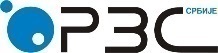 Република СрбијаРепублички завод за статистикуРепублика СрбијаРепублички завод за статистикуISSN 0353-9555САОПШТЕЊЕСАОПШТЕЊЕ            РР10број  330 - год. LXVIII, 30.11.2018.број  330 - год. LXVIII, 30.11.2018.            РР10Статистика националних рачунаСтатистика националних рачунаСРБ330 РР10 301118Статистика националних рачунаСтатистика националних рачунаТериторијаБДПу мил. РСДБДПу мил. РСДИндексУчешће                             у % Учешће                             у % БДП по становнику у хиљ. РСДБДП по становнику у хиљ. РСДБДП по становнику, индекс нивоаPC=100БДП по становнику, индекс нивоаPC=100Територија201720162017/2016201720162017201620172016РЕПУБЛИКА СРБИЈА4 754 3684 521 265105,2100,0100,0677641100,0100,0Београдски регион1 921 0251 815 932105,840,440,21 1391 078168,1168,3Регион Војводине1 261 0041 207 191104,526,526,767464299,5100,2Регион Шумадије и Западне Србије913 299878 656103,919,219,447044969,570,1Регион Јужне и Источне Србије655 938616 471106,413,813,643140163,762,6Екстра регио1)3 1023 014102,90,10,1----Регион Косовo и Метохија………………………ТериторијаБДПу мил. РСДБДПу мил. РСДИндексУчешће                             у %Учешће                             у %БДП по становнику у хиљ. РСДБДП по становнику у хиљ. РСДБДП по становнику, индекс нивоаPC=100БДП по становнику, индекс нивоаPC=100Територија201620152016/2015201620152016201520162015РЕПУБЛИКА СРБИЈА4 521 2654 312 038104,9100,0100,0641608100,0100,0Београдски регион1 815 9321 716 422105,840,239,81 0781 022168,3168,1Регион Војводине1 207 1911 146 517105,326,726,6642606100,299,7Регион Шумадије и Западне Србије878 656855 036102,819,419,844943470,171,3Регион Јужне и Источне Србије616 471591 012104,313,613,740138162,662,7Екстра регио1)3 0143 05298,80,10,1----Регион Косовo и Метохија………………………